УТВЕРЖДЕНО на заседании президиума профкомаПАО «Надеждинский металлургический завод»пр № 32 от 03.07.2018г.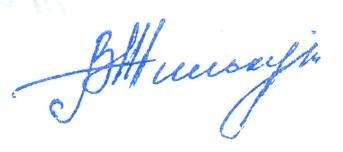 _____________  В.Н. ТилькунПОЛОЖЕНИЕо проведении Профсоюзного фотокросса - 2018, приуроченного ко Дню физкультурника Общие положенияФотокросс - это творческое соревнование в условиях временных, тематических и инструментальных ограничений.1.2. Задачи: популяризация активного интеллектуального отдыха и привлечение внимания к профсоюзному движению, повышение творческой активности, пропаганда здорового образа жизни, содействие формированию сплочённого молодежного коллектива.1.3. Участие в фотокроссе могут принять молодые работники ПАО «Надеждинский металлургический завод» и предприятий-партнеров.1.4. Организатор фотокросса – Профсоюзный комитет ПАО «Надеждинский металлургический завод», молодежная организация завода.Участники фотокросса2.1. К участию приглашаются команды молодых работников (до 35 лет). Количество членов в команде – 3-5 человек.2.2. Для участия необходимо направить заявку в профсоюзный комитет завода до 8 авг. 2018 г. по адресу: ул. Загородка, д. 1 или по электронной почте prof@serovmet.ru.  2.3. В заявке необходимо указать название команды, ФИО капитана и состав команды (ФИО участника, цех), контактный телефон. 3. Порядок проведения3.1. Фотокросс проводится 11 августа 2018 г.Начало проведения фотокросса 10-00 час. Длительность прохождения фотокросса одной командой не может превышать 2 часа. При необходимости (в зависимости от рабочих графиков) для отдельных команд фотокросс может быть проведен 10 августа 2018г.3.2. Участие возможно с любыми моделями цифровых фотоаппаратов, телефонов, смартфонов, при этом фотоснимки должны быть хорошего качества, размером не менее 1200*800 пикселей. Формат JPG.3.3. По окончании фотокросса  фотоматериалы  принимаются с  фотоаппаратов, фотокамер телефонов, смартфонов и карт памяти с датой 11.08.2017 года. Передаваемые фотоснимки не должны сжиматься.3.4. Гарантированным способом принятия фотоматериалов является предоставление вместе с фотоаппаратом (телефоном, смартфоном) средства соединения его с компьютером и необходимых драйверов, а также на электронных носителях.3.5. За время фотокросса команды должны выполнить максимум  заданий, которые они получают в конверте.  3.6. Выполнением задания считается предоставление готовых кадров на компьютер комиссии. От каждой команды принимается не более двух фотографий на одну тему задания.3.7. Фотограф свободен в трактовке заданий фотокросса. Комиссия не дает указаний участникам, как понимать то или иное задание.3.8. Способ передвижения команды во время проведения фотокросса организаторами не регламентируется.3.9. Организаторы оставляют за собой право использовать фотоматериалы, полученные в ходе фотокросса.3.10. Во время фотокросса запрещается:- использовать в качестве главных героев других игроков фотокросса и организаторов;- использовать изображения из сети Интернет или с мобильных сервисов;- делать одного человека героем нескольких фотографий.4. Подведение итогов и награждение.4.1. Победителем фотокросса считается команда, набравшая наибольшее количество баллов.4.2. Фотография может получить максимум 10 баллов. Оценка за снимок складывается из следующих составляющих:  - раскрытие темы (снимайте так, чтобы задание можно было угадать, смотря на фотографию);- художественность (снимайте так, чтобы на фотографию было интересно и приятно смотреть, не зная задания);- оригинальность (снимайте так, чтобы увидев вашу работу, соперники думали «мы до этого не догадались!»).Если участники не выполнили задание, то они получают за него 0 баллов. Оценка за фотокросс выставляется команде путем сложения оценок за все конкурсные снимки.4.3. Победители фотокросса награждаются дипломом, денежной премией и призами профсоюзного комитета. Участники фотокросса поощряются призами.Комиссия фотокросса оставляет за собой право присудить дополнительные номинации и учредить поощрительные призы.Размер денежной премии утверждается президиумом профсоюзного комитета ПАО «Надеждинский металлургический завод».Награждение команд состоится 15 августа в профсоюзном комитете в 16-00 час.4.4.  Комиссия по проведению фотокросса:Дубограй А.С. – председатель комиссии профкома по работе с молодежью;Пономарев А.Ю. –  член комиссии профкома по работе с молодежью;Мустяцы Е.Г. – председатель организационной комиссии профкома;Заколюжная К.В. – член комиссии профкома по работе с молодежью;Холкин А.В.  – член комиссии профкома по работе с молодежью.Заявкана участие в Профсоюзном фотокроссе - 2018 11.08.2018г.Название команды: _________________________________________Капитан команды:___________________________________________Контактный телефон__________________________________________Состав команды:Заявкана участие в Профсоюзном фотокроссе - 2018 11.08.2018г.Название команды: __________________________________________Капитан команды:___________________________________________Контактный телефон__________________________________________Состав команды:№ФИОПодразделение№ФИОПодразделение